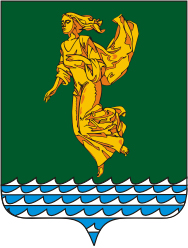 В соответствии с Федеральным законом от 06.10.2003 года № 131-ФЗ «Об общих принципах организации местного самоуправления в Российской Федерации», руководствуясь статьей 28 Устава Ангарского городского округа, Положением о наказах избирателей депутатам Думы Ангарского городского округа, утвержденным решением Думы Ангарского городского округа от 23.03.2022 года № 173-30/02рД, Дума Ангарского городского округаРЕШИЛА:1. Утвердить Перечень наказов избирателей Ангарского городского округа на 2023 год согласно приложению № 1 к настоящему решению.  2. Настоящее решение вступает в силу после его официального опубликования. 3. Настоящее решение опубликовать в газете «Ангарские ведомости».Председатель Думы	Ангарского городского округа                                                                            А.А. ГородскойПриложение № 1 к решению Думы Ангарского городского округаот 28.09.2022№  226-39/02рДПЕРЕЧЕНЬ НАКАЗОВ ИЗБИРАТЕЛЕЙ АНГАРСКОГО ГОРОДСКОГО ОКРУГА НА 2023 ГОДПредседатель Думы Ангарского городского округа								                      А.А. ГородскойИркутская областьДУМА Ангарского городского округа второго созыва 2020-2025 гг.РЕШЕНИЕ28.09.2022                                                                                                         № 226-39/02рД⌐                                                                     ¬Об утверждении Перечня наказов избирателей Ангарского городского округа на 2023 год№ п/пСодержание наказа избирателей(виды работ, услуг, адрес)Наименование муниципальной программы, подпрограммы, основного мероприятияИсполнительмероприятияОдномандатный избирательный округ № 1Дресвянский Михаил Георгиевич - депутат Думы Ангарского городского округа Одномандатный избирательный округ № 1Дресвянский Михаил Георгиевич - депутат Думы Ангарского городского округа Одномандатный избирательный округ № 1Дресвянский Михаил Георгиевич - депутат Думы Ангарского городского округа Одномандатный избирательный округ № 1Дресвянский Михаил Георгиевич - депутат Думы Ангарского городского округа 1.Благоустройство существующих мест (площадок) накопления твердых коммунальных отходов по адресам:1) мкр Китой, ул. Заводская, д. 15 (на 2 контейнера);2) мкр Китой, ул. Гагарина, напротив д. 28 (на 1 контейнер);3) мкр Китой, ул. Гагарина, напротив д. 46 (на 1 контейнер);4) мкр Китой, ул. Трактовая, д. 32а (на 2 контейнера);5) ул. Чкалова, квл 8 напротив д. 5 (на 4 контейнера) Муниципальная программа «Благоустройство территории» на 2020-2024 годы,                                                                                                                                           подпрограмма  «Комфортная среда» на 2020-2024 годы,                                                                                                   основное мероприятие «Повышение уровня внешнего благоустройства и санитарного содержания»Комитет по  жилищно-коммунальному хозяйству, строительству, транспорту и связи администрации Ангарского городского округа (далее – КЖКХ)2.Спил и подрезка аварийных деревьев (тополей) по адресам:1) мкр Цементный, ул. Клубная, дома 9, 11 – 10 деревьев;2) мкр Цементный, ул. Бабушкина, дома 2, 5, 13, 14, 19, 20, 21, 28 – 18 деревьев;3) мкр Цементный, ул. Достоевского, дома 2, 4, 7, 11, 12 – 13 деревьев;4) мкр Цементный, ул. Баумана, дома 1, 2, 3, 4, 5, 6, 7 – 16 деревьевМуниципальная программа «Благоустройство территории» на 2020-2024 годы,                                                                                                                                           подпрограмма  «Комфортная среда» на 2020-2024 годы,                                                                                                   основное мероприятие «Повышение уровня внешнего благоустройства и санитарного содержания»КЖКХ3.Установка малых архитектурных форм по адресу: мкр Майск, ул. Тельмана, дома 9, 11 (игровой комплекс 1 шт., песочница 1 шт.)Муниципальная программа «Благоустройство территории» на 2020-2024 годы,                                                                                                                                           подпрограмма  «Комфортная среда» на 2020-2024 годы,                                                                                                   основное мероприятие «Повышение уровня внешнего благоустройства и санитарного содержания»КЖКХОдномандатный избирательный округ № 2Шиянов Александр Юрьевич - депутат Думы Ангарского городского округаОдномандатный избирательный округ № 2Шиянов Александр Юрьевич - депутат Думы Ангарского городского округаОдномандатный избирательный округ № 2Шиянов Александр Юрьевич - депутат Думы Ангарского городского округаОдномандатный избирательный округ № 2Шиянов Александр Юрьевич - депутат Думы Ангарского городского округа1.Установка малых архитектурных форм по адресам:1) квл 18, д. 15 (качели, качалка-балансир, карусель, качалка на пружине, песочница);2) квл 23, д. 2 (качели, качалка-балансир, карусель, качалка на пружине, песочница);3) квл 21, д. 17 (качели, качалка-балансир, карусель, песочница);4) квл  58, д. 4 (качели, качалка-балансир, карусель, качалка на пружине);5) квл  27, д. 14 (качели, качалка-балансир, карусель, качалка на пружине, песочница);6) квл  37, д. 10 (тренажёр шагоход, тренажёр шпагат поперечный и маятник);7) квл  19, д. 5 (тренажёр шагоход, тренажёр шпагат поперечный и маятник);8) квл  58,  д. 23, подъезд № 1 (лавочка 1 шт.);9) квл 58, дом 24 у подъездов № 1, № 2 (лавочки 2 шт.)Муниципальная программа «Благоустройство территории» на 2020-2024 годы,                                                                                                                                           подпрограмма  «Комфортная среда» на 2020-2024 годы,                                                                                                   основное мероприятие «Повышение уровня внешнего благоустройства и санитарного содержания»КЖКХОдномандатный избирательный округ № 3Алексеев Александр Лаврентьевич - депутат Думы Ангарского городского округа Одномандатный избирательный округ № 3Алексеев Александр Лаврентьевич - депутат Думы Ангарского городского округа Одномандатный избирательный округ № 3Алексеев Александр Лаврентьевич - депутат Думы Ангарского городского округа Одномандатный избирательный округ № 3Алексеев Александр Лаврентьевич - депутат Думы Ангарского городского округа 1.Установка малых архитектурных форм по адресам: 1) квл 72, дома 14, 13, 12 (горка, качели, качалка-балансир, карусель, спортивный комплекс, шведская стенка); 2) квл 72, дома 16, 2, 1 (горка, качели, качалка-балансир, карусель, спортивный комплекс, шведская стенка);3) квл 73, дом 7 (горка, качели, качалка-балансир, карусель, спортивный комплекс, шведская стенка)Муниципальная программа «Благоустройство территории» на 2020-2024 годы,                                                                                                                                           подпрограмма  «Комфортная среда» на 2020-2024 годы,                                                                                                   основное мероприятие «Повышение уровня внешнего благоустройства и санитарного содержания»КЖКХОдномандатный избирательный округ № 4Стрельникова Наталья Анатольевна - депутат Думы Ангарского городского округа Одномандатный избирательный округ № 4Стрельникова Наталья Анатольевна - депутат Думы Ангарского городского округа Одномандатный избирательный округ № 4Стрельникова Наталья Анатольевна - депутат Думы Ангарского городского округа Одномандатный избирательный округ № 4Стрельникова Наталья Анатольевна - депутат Думы Ангарского городского округа 1.Установка малых архитектурных форм по адресам:1) квл 76, между домами 11, 12, 14, 15 (горка, качели, качалка-балансир, песочница, спортивный комплекс, спортивное оборудование сфера, карусель);2) квл 78, между домами 8, 9, 10 (горка, качели, качалка-балансир, песочница, спортивный комплекс, спортивное оборудование сфера, карусель);3) квл 74, между домами 10, 11, 12 (горка, качалка-балансир, песочница, спортивный комплекс, спортивное оборудование сфера, карусель)Муниципальная программа «Благоустройство территории» на 2020-2024 годы,                                                                                                                                           подпрограмма  «Комфортная среда» на 2020-2024 годы,                                                                                                   основное мероприятие «Повышение уровня внешнего благоустройства и санитарного содержания»КЖКХОдномандатный избирательный округ № 5Козлов Андрей Александрович - депутат Думы Ангарского городского округа Одномандатный избирательный округ № 5Козлов Андрей Александрович - депутат Думы Ангарского городского округа Одномандатный избирательный округ № 5Козлов Андрей Александрович - депутат Думы Ангарского городского округа Одномандатный избирательный округ № 5Козлов Андрей Александрович - депутат Думы Ангарского городского округа 1.Благоустройство общественной территории (обустройство пешеходных дорожек и устройство освещения; установка спортивного и игрового комплексов) в сквере 86 квартала между домами: 14а, 15, 16, 17, 18, 6, 7.Земельный участок кадастровый № 38:26:040105:9312 Муниципальная программа «Благоустройство территории» на 2020-2024 годы,                                                                                                                                           подпрограмма  «Комфортная среда» на 2020-2024 годы,                                                                                                   основное мероприятие «Повышение уровня внешнего благоустройства и санитарного содержания»КЖКХ2.Благоустройство дворовой территории по адресу: квл 82, д. 7 (установка ограждения с 1 по 4 подъезд, скамейки)Муниципальная программа «Благоустройство территории» на 2020-2024 годы,                                                                                                                                           подпрограмма  «Комфортная среда» на 2020-2024 годы,                                                                                                   основное мероприятие «Повышение уровня внешнего благоустройства и санитарного содержания»КЖКХОдномандатный избирательный округ № 6Болгов Андрей Игоревич - депутат Думы Ангарского городского округа Одномандатный избирательный округ № 6Болгов Андрей Игоревич - депутат Думы Ангарского городского округа Одномандатный избирательный округ № 6Болгов Андрей Игоревич - депутат Думы Ангарского городского округа Одномандатный избирательный округ № 6Болгов Андрей Игоревич - депутат Думы Ангарского городского округа 1.Установка малых архитектурных форм по адресу: квл 95, д. 1(спортивный комплекс, качели, карусель, урна, качалка-балансир)Муниципальная программа «Благоустройство территории» на 2020-2024 годы,                                                                                                                                           подпрограмма  «Комфортная среда» на 2020-2024 годы,                                                                                                   основное мероприятие «Повышение уровня внешнего благоустройства и санитарного содержания»КЖКХ2.Ремонт внутридворового проезда, обустройство парковочного кармана на дворовой территории по адресам:1) квл 84, д. 6;2) квл 95, д. 16 (с торца дома последний подъезд)Муниципальная программа «Развитие дорожного хозяйства» на 2020-2024 годы,                                                                         подпрограмма «Развитие дорожной инфраструктуры на 2020-2024 годы,                                                             основное мероприятие «Ремонт автомобильных дорог и                                                                                                                                                                                                                                                                                                                                                                                                                                            внутриквартальных проездов»КЖКХОдномандатный избирательный округ № 7Лотоцкий Роман Анатольевич - депутат Думы Ангарского городского округаОдномандатный избирательный округ № 7Лотоцкий Роман Анатольевич - депутат Думы Ангарского городского округаОдномандатный избирательный округ № 7Лотоцкий Роман Анатольевич - депутат Думы Ангарского городского округаОдномандатный избирательный округ № 7Лотоцкий Роман Анатольевич - депутат Думы Ангарского городского округа1.Установка малых архитектурных форм по адресу:   квл 84, д. 21 (скамья, урна, песочница, карусель, качалка-балансир, горка, спортивный комплекс, теннисный стол, беседка)Муниципальная программа «Благоустройство территории» на 2020-2024 годы,                                                                                                                                           подпрограмма  «Комфортная среда» на 2020-2024 годы,                                                                                                   основное мероприятие «Повышение уровня внешнего благоустройства и санитарного содержания»КЖКХ2.Благоустройство дворовой территории по адресу: квл 84, д. 26 (установка скамьи, урны, спортивного комплекса, качалки-балансира, игрового комплекса, карусели, турника, ограждения, обустройство автомобильной парковки)Муниципальная программа «Благоустройство территории» на 2020-2024 годы,                                                                                                                                           подпрограмма  «Комфортная среда» на 2020-2024 годы,                                                                                                   основное мероприятие «Повышение уровня внешнего благоустройства и санитарного содержания»КЖКХОдномандатный избирательный округ № 8Шарпинская Ольга Владимировна - депутат Думы Ангарского городского округаОдномандатный избирательный округ № 8Шарпинская Ольга Владимировна - депутат Думы Ангарского городского округаОдномандатный избирательный округ № 8Шарпинская Ольга Владимировна - депутат Думы Ангарского городского округаОдномандатный избирательный округ № 8Шарпинская Ольга Владимировна - депутат Думы Ангарского городского округа1.Установка малых архитектурных форм по адресам:1) квл 94, д. 19 (уличный металлический влагостойкий теннисный стол);2) квл 92, д. 24 (турник разноуровневый с двумя лавками);3) квл 92, д. 28 (горка с крышей)Муниципальная программа «Благоустройство территории» на 2020-2024 годы,                                                                                                                                           подпрограмма  «Комфортная среда» на 2020-2024 годы,                                                                                                   основное мероприятие «Повышение уровня внешнего благоустройства и санитарного содержания»КЖКХ2.Благоустройство дворовой территории (установка металлического ограждения палисадников) по адресам:1) квл 94, д. 16 (60 метров);2) квл 94, д. 9 (60 метров);3) квл 94, д. 26 (60 метров);4) квл 92, д. 3 (60 метров);5) квл 94, д. 24 (60 метров)Муниципальная программа «Благоустройство территории» на 2020-2024 годы,                                                                                                                                           подпрограмма  «Комфортная среда» на 2020-2024 годы,                                                                                                   основное мероприятие «Повышение уровня внешнего благоустройства и санитарного содержания»КЖКХОдномандатный избирательный округ № 9Белоусова Юлия Геннадьевна - депутат Думы Ангарского городского округаОдномандатный избирательный округ № 9Белоусова Юлия Геннадьевна - депутат Думы Ангарского городского округаОдномандатный избирательный округ № 9Белоусова Юлия Геннадьевна - депутат Думы Ангарского городского округаОдномандатный избирательный округ № 9Белоусова Юлия Геннадьевна - депутат Думы Ангарского городского округа1.Благоустройство дворовой территории по адресам:1) квл 91, д. 9  (формовочная обрезка деревьев, установка теннисного стола);2) квл 93, д. 7 (установка металлического ограждения палисадников, цветочных вазонов);3) квл 92/93, д. 1 (установка футбольных ворот, турника)Муниципальная программа «Благоустройство территории» на 2020-2024 годы,                                                                                                                                           подпрограмма  «Комфортная среда» на 2020-2024 годы,                                                                                                   основное мероприятие «Повышение уровня внешнего благоустройства и санитарного содержания»КЖКХ2.Обустройство парковочного кармана на дворовой территории по адресам: 1) квл 92, д. 18;2) квл 93, д. 6Муниципальная программа «Благоустройство территории» на 2020-2024 годы,                                                                                                                                           подпрограмма  «Комфортная среда» на 2020-2024 годы,                                                                                                   основное мероприятие «Повышение уровня внешнего благоустройства и санитарного содержания»КЖКХОдномандатный избирательный округ № 10Иванова Наталья Павловна - депутат Думы Ангарского городского округаОдномандатный избирательный округ № 10Иванова Наталья Павловна - депутат Думы Ангарского городского округаОдномандатный избирательный округ № 10Иванова Наталья Павловна - депутат Думы Ангарского городского округаОдномандатный избирательный округ № 10Иванова Наталья Павловна - депутат Думы Ангарского городского округа1.Установка малых архитектурных форм по адресам: 1) мкр 7, д. 17 (теннисный стол, горка с крышей);2) мкр 7, д. 24 (детский игровой комплекс,качели, скамейка);3) мкр 7, д. Б (качели двойные, карусель,балансир, скамейки 2 шт.);4) мкр 7, д. В (качели двойные, балансир, скамейка 1 шт., песочница)Муниципальная программа «Благоустройство территории» на 2020-2024 годы,                                                                                                                                           подпрограмма  «Комфортная среда» на 2020-2024 годы,                                                                                                   основное мероприятие «Повышение уровня внешнего благоустройства и санитарного содержания»КЖКХ2.Благоустройство дворовой территории по адресам:1) мкр 7, д. 17 (установка ограждения детской площадки 48 м.);2) мкр 7, д. 6 (установка ограждения палисадников возле подъездов 80 м.)Муниципальная программа «Благоустройство территории» на 2020-2024 годы,                                                                                                                                           подпрограмма  «Комфортная среда» на 2020-2024 годы,                                                                                                   основное мероприятие «Повышение уровня внешнего благоустройства и санитарного содержания»КЖКХОдномандатный избирательный округ № 11Бреус Евгений Сергеевич - депутат Думы Ангарского городского округаОдномандатный избирательный округ № 11Бреус Евгений Сергеевич - депутат Думы Ангарского городского округаОдномандатный избирательный округ № 11Бреус Евгений Сергеевич - депутат Думы Ангарского городского округаОдномандатный избирательный округ № 11Бреус Евгений Сергеевич - депутат Думы Ангарского городского округа1.Установка малых архитектурных форм по адресам: 1) квл 100, д. 10 (спортивный комплекс с баскетбольным щитом, качели двойные большие);2) квл 278, д. 4 (качели, карусель, баскетбольная стойка разноуровневая);3) мкр Старо-Байкальск, ул. Лобачевского, рядом с гаражами, напротив д. 8 по ул. Володарского; ул. Полины Осипенко, напротив дома по адресу: ул. Полины Осипенко, д. 12; переулок 2-й Кольский напротив дома 7 (теннисный стол с металлической столешницей, скамейки со спинкой 3 шт., детские скамейки 2 шт., тренажёр шагоход, тренажёр шагоход двойной, тренажер лыжная ходьба, тренажёр беговая дорожка	, тренажёр пресс)Муниципальная программа «Благоустройство территории» на 2020-2024 годы,                                                                                                                                           подпрограмма  «Комфортная среда» на 2020-2024 годы,                                                                                                   основное мероприятие «Повышение уровня внешнего благоустройства и санитарного содержания»КЖКХОдномандатный избирательный округ № 12Лобанов Дмитрий Тимофеевич - депутат Думы Ангарского городского округаОдномандатный избирательный округ № 12Лобанов Дмитрий Тимофеевич - депутат Думы Ангарского городского округаОдномандатный избирательный округ № 12Лобанов Дмитрий Тимофеевич - депутат Думы Ангарского городского округаОдномандатный избирательный округ № 12Лобанов Дмитрий Тимофеевич - депутат Думы Ангарского городского округа1.Установка малых архитектурных форм по адресам: 1) мкр 6а, д. 29 (карусели, скамья, игровой комплекс, качели);2) мкр 6а, д. 5 (скамья, карусель, игровой комплекс);3) мкр 6а, д. 8 (скамья, карусель, качалка-балансир, песочница);4)  мкр 6а, д. 40 (скамья, игровой комплекс, качели)Муниципальная программа «Благоустройство территории» на 2020-2024 годы,                                                                                                                                           подпрограмма  «Комфортная среда» на 2020-2024 годы,                                                                                                   основное мероприятие «Повышение уровня внешнего благоустройства и санитарного содержания»КЖКХ2.Благоустройство дворовой территории по адресу: мкр 6а, д. 29 (установка ограждения с 3 по 6 подъезд)Муниципальная программа «Благоустройство территории» на 2020-2024 годы,                                                                                                                                           подпрограмма  «Комфортная среда» на 2020-2024 годы,                                                                                                   основное мероприятие «Повышение уровня внешнего благоустройства и санитарного содержания»КЖКХОдномандатный избирательный округ № 13Шарков Сергей Валерьевич - депутат Думы Ангарского городского округаОдномандатный избирательный округ № 13Шарков Сергей Валерьевич - депутат Думы Ангарского городского округаОдномандатный избирательный округ № 13Шарков Сергей Валерьевич - депутат Думы Ангарского городского округаОдномандатный избирательный округ № 13Шарков Сергей Валерьевич - депутат Думы Ангарского городского округа1.Благоустройство общественной территории в 8 микрорайоне (земельный участок между домом 91 и школой № 5)(асфальтирование пешеходных дорожек и установка освещения)Муниципальная программа «Благоустройство территории» на 2020-2024 годы,                                                                                                                                           подпрограмма  «Комфортная среда» на 2020-2024 годы,                                                                                                   основное мероприятие «Повышение уровня внешнего благоустройства и санитарного содержания»КЖКХОдномандатный избирательный округ № 14Городской Александр Александрович - депутат Думы Ангарского городского округаОдномандатный избирательный округ № 14Городской Александр Александрович - депутат Думы Ангарского городского округаОдномандатный избирательный округ № 14Городской Александр Александрович - депутат Думы Ангарского городского округаОдномандатный избирательный округ № 14Городской Александр Александрович - депутат Думы Ангарского городского округа1.Установка малых архитектурных форм по адресам: 1) мкр 13, д. 24 (теннисный стол с металлической столешницей, песочница с грибком, качели двойные большие, игровой комплекс);2) мкр 13, д. 13 (теннисный стол с металлической столешницей, спортивный комплекс с баскетбольным щитом, игровой комплекс, качели двойные большие);3) мкр 7, д. 14Б (теннисный стол с металлической столешницей, качели, качели двойные, турник, брусья, лавка с упорами, скамья)Муниципальная программа «Благоустройство территории» на 2020-2024 годы,                                                                                                                                           подпрограмма  «Комфортная среда» на 2020-2024 годы,                                                                                                   основное мероприятие «Повышение уровня внешнего благоустройства и санитарного содержания»КЖКХОдномандатный избирательный округ № 15Белоус Наталья Николаевна - депутат Думы Ангарского городского округаОдномандатный избирательный округ № 15Белоус Наталья Николаевна - депутат Думы Ангарского городского округаОдномандатный избирательный округ № 15Белоус Наталья Николаевна - депутат Думы Ангарского городского округаОдномандатный избирательный округ № 15Белоус Наталья Николаевна - депутат Думы Ангарского городского округа1.Установка малых архитектурных форм на придомовой территории по следующим адресам:  1) мкр 11, д. 18 (игровой комплекс);2) мкр 11, д. 9 (карусель, горка, качели, песочница с крышками) Муниципальная программа «Благоустройство территории» на 2020-2024 годы,                                                                                                                                           подпрограмма  «Комфортная среда» на 2020-2024 годы,                                                                                                   основное мероприятие «Повышение уровня внешнего благоустройства и санитарного содержания»КЖКХ2.Ремонт внутридворового проезда по адресу: мкр 12а, д. 9Муниципальная программа «Благоустройство территории» на 2020-2024 годы,                                                                                                                                           подпрограмма  «Комфортная среда» на 2020-2024 годы,                                                                                                   основное мероприятие «Повышение уровня внешнего благоустройства и санитарного содержания»КЖКХОдномандатный избирательный округ № 16Детышев Артем Александрович - депутат Думы Ангарского городского округаОдномандатный избирательный округ № 16Детышев Артем Александрович - депутат Думы Ангарского городского округаОдномандатный избирательный округ № 16Детышев Артем Александрович - депутат Думы Ангарского городского округаОдномандатный избирательный округ № 16Детышев Артем Александрович - депутат Думы Ангарского городского округа1.Ремонт внутридворового проезда (полная замена асфальтового покрытия), обустройство парковочного кармана на дворовой территории по адресу: мкр 9, д. 27Муниципальная программа «Благоустройство территории» на 2020-2024 годы,                                                                                                                                           подпрограмма  «Комфортная среда» на 2020-2024 годы,                                                                                                   основное мероприятие «Повышение уровня внешнего благоустройства и санитарного содержания»КЖКХОдномандатный избирательный округ № 17Новиков Михаил Александрович - депутат Думы Ангарского городского округаОдномандатный избирательный округ № 17Новиков Михаил Александрович - депутат Думы Ангарского городского округаОдномандатный избирательный округ № 17Новиков Михаил Александрович - депутат Думы Ангарского городского округаОдномандатный избирательный округ № 17Новиков Михаил Александрович - депутат Думы Ангарского городского округа1.Установка малых архитектурных форм по адресам: 1) мкр 15, д. 13 (детский комплекс с горкой (от 3 до 6 лет), спортивный комплекс для подростков (турники), качели на цепях 1 шт., урны 7 шт., лавочки со спинками 2 шт.);2) мкр 22, д. 13 (детский комплекс  (от 6 до 12 лет) 1 шт., качели двойные на цепях 1 шт.)Муниципальная программа «Благоустройство территории» на 2020-2024 годы,                                                                                                                                           подпрограмма  «Комфортная среда» на 2020-2024 годы,                                                                                                   основное мероприятие «Повышение уровня внешнего благоустройства и санитарного содержания»КЖКХ2.Благоустройство дворовой территории по адресу: мкр 22, д. 3 (урны 4 шт., лавочки со спинками 2 шт., углубление парковочного кармана на дворовой территории на 2 метра от 2 до 8 подъезда, асфальтирование пешеходных дорожек)Муниципальная программа «Благоустройство территории» на 2020-2024 годы,                                                                                                                                           подпрограмма  «Комфортная среда» на 2020-2024 годы,                                                                                                   основное мероприятие «Повышение уровня внешнего благоустройства и санитарного содержания»КЖКХОдномандатный избирательный округ № 18Иванов Олег Владимирович - депутат Думы Ангарского городского округаОдномандатный избирательный округ № 18Иванов Олег Владимирович - депутат Думы Ангарского городского округаОдномандатный избирательный округ № 18Иванов Олег Владимирович - депутат Думы Ангарского городского округаОдномандатный избирательный округ № 18Иванов Олег Владимирович - депутат Думы Ангарского городского округа1.Благоустройство дворовой территории по адресам:1) мкр 17, д. 5 (детский комплекс с горкой  (от 3 до 6 лет), детская карусель, песочница, качели двойные на цепях, лавочки со спинками 2 шт., установка ограждения детской площадки с 1 по 11 подъезд);2) мкр 17, д. 6 (детский комплекс с горкой (от 3 до 6 лет), спортивный комплекс для подростков, детский домик, детская карусель); 3) мкр 15, д. 27 (детский комплекс с горкой  (от 3 до 6 лет), тренажеры 2 шт., песочница с крышей, качели двойные на цепях, лавочки со спинками 4 шт., урны 5 шт.)Муниципальная программа «Благоустройство территории» на 2020-2024 годы,                                                                                                                                           подпрограмма  «Комфортная среда» на 2020-2024 годы,                                                                                                   основное мероприятие «Повышение уровня внешнего благоустройства и санитарного содержания»КЖКХОдномандатный избирательный округ № 19Токовенко Светлана Ивановна - депутат Думы Ангарского городского округаОдномандатный избирательный округ № 19Токовенко Светлана Ивановна - депутат Думы Ангарского городского округаОдномандатный избирательный округ № 19Токовенко Светлана Ивановна - депутат Думы Ангарского городского округаОдномандатный избирательный округ № 19Токовенко Светлана Ивановна - депутат Думы Ангарского городского округа1.Благоустройство общественной территории в 18 микрорайоне (земельный участок между домами 1 и 7)(асфальтирование пешеходной дорожки, установка скамейки и урны)Муниципальная программа «Благоустройство территории» на 2020-2024 годы,                                                                                                                                           подпрограмма  «Комфортная среда» на 2020-2024 годы,                                                                                                   основное мероприятие «Повышение уровня внешнего благоустройства и санитарного содержания»КЖКХОдномандатный избирательный округ № 20Куранов Александр Евдокимович - депутат Думы Ангарского городского округаОдномандатный избирательный округ № 20Куранов Александр Евдокимович - депутат Думы Ангарского городского округаОдномандатный избирательный округ № 20Куранов Александр Евдокимович - депутат Думы Ангарского городского округаОдномандатный избирательный округ № 20Куранов Александр Евдокимович - депутат Думы Ангарского городского округа1.Благоустройство общественной территории в 19 микрорайоне (земельный участок кадастровый № 38:26:040403:5612)(асфальтирование пешеходных дорожек и установка освещения, скамеек, урн)Муниципальная программа «Благоустройство территории» на 2020-2024 годы,                                                                                                                                           подпрограмма  «Комфортная среда» на 2020-2024 годы,                                                                                                   основное мероприятие «Повышение уровня внешнего благоустройства и санитарного содержания»КЖКХОдномандатный избирательный округ № 21Желтоногова Ольга Алексеевна - депутат Думы Ангарского городского округаОдномандатный избирательный округ № 21Желтоногова Ольга Алексеевна - депутат Думы Ангарского городского округаОдномандатный избирательный округ № 21Желтоногова Ольга Алексеевна - депутат Думы Ангарского городского округаОдномандатный избирательный округ № 21Желтоногова Ольга Алексеевна - депутат Думы Ангарского городского округа1.Благоустройство общественной территории в 33 микрорайоне (земельный участок кадастровый № 38:26:040703:4155)(обустройство освещения, установка лавочки – 1 шт.)Муниципальная программа «Благоустройство территории» на 2020-2024 годы,                                                                                                                                           подпрограмма  «Комфортная среда» на 2020-2024 годы,                                                                                                   основное мероприятие «Повышение уровня внешнего благоустройства и санитарного содержания»КЖКХОдномандатный избирательный округ № 22Надымов Дмитрий Владимирович - депутат Думы Ангарского городского округаОдномандатный избирательный округ № 22Надымов Дмитрий Владимирович - депутат Думы Ангарского городского округаОдномандатный избирательный округ № 22Надымов Дмитрий Владимирович - депутат Думы Ангарского городского округаОдномандатный избирательный округ № 22Надымов Дмитрий Владимирович - депутат Думы Ангарского городского округа1.Благоустройство дворовой территории по адресам: 1) квл 189, д. 11 (установка ограждения вокруг детской площадки, домика-песочницы); 2) квл Б, д. 11 (установка зимней горки с длинным спуском)Муниципальная программа «Благоустройство территории» на 2020-2024 годы,                                                                                                                                           подпрограмма  «Комфортная среда» на 2020-2024 годы,                                                                                                   основное мероприятие «Повышение уровня внешнего благоустройства и санитарного содержания»КЖКХОдномандатный избирательный округ № 23Ягодзинский Денис Васильевич - депутат Думы Ангарского городского округаОдномандатный избирательный округ № 23Ягодзинский Денис Васильевич - депутат Думы Ангарского городского округаОдномандатный избирательный округ № 23Ягодзинский Денис Васильевич - депутат Думы Ангарского городского округаОдномандатный избирательный округ № 23Ягодзинский Денис Васильевич - депутат Думы Ангарского городского округа1.Обустройство парковочного кармана на дворовой территории по адресам:1) квл 207/210, д. 1;2) квл 207/210, д. 6;3) квл 207/210, д. 8Муниципальная программа «Благоустройство территории» на 2020-2024 годы,                                                                                                                                           подпрограмма  «Комфортная среда» на 2020-2024 годы,                                                                                                   основное мероприятие «Повышение уровня внешнего благоустройства и санитарного содержания»КЖКХОдномандатный избирательный округ № 24Котова Мария Владимировна - депутат Думы Ангарского городского округаОдномандатный избирательный округ № 24Котова Мария Владимировна - депутат Думы Ангарского городского округаОдномандатный избирательный округ № 24Котова Мария Владимировна - депутат Думы Ангарского городского округаОдномандатный избирательный округ № 24Котова Мария Владимировна - депутат Думы Ангарского городского округа1.Установка малых архитектурных форм  по адресам: 1) квл 219, д. 1 (карусель, песочница, спортивный комплекс, горка);2) мкр Юго-Восточный, д. 2 (карусель, песочница, игровой комплекс, качели, горка);3) мкр Новый-4, ул. Еловская, д. 52 (карусель, спортивный комплекс, игровой комплекс)Муниципальная программа «Благоустройство территории» на 2020-2024 годы,                                                                                                                                           подпрограмма  «Комфортная среда» на 2020-2024 годы,                                                                                                   основное мероприятие «Повышение уровня внешнего благоустройства и санитарного содержания»КЖКХОдномандатный избирательный округ № 25Цымбалюк Юлия Александровна - депутат Думы Ангарского городского округаОдномандатный избирательный округ № 25Цымбалюк Юлия Александровна - депутат Думы Ангарского городского округаОдномандатный избирательный округ № 25Цымбалюк Юлия Александровна - депутат Думы Ангарского городского округаОдномандатный избирательный округ № 25Цымбалюк Юлия Александровна - депутат Думы Ангарского городского округа1.Благоустройство существующего места (площадки) накопления твердых коммунальных отходов путем установки дополнительного мусорного контейнера типа «лодочка» по адресу: п. Мегет, ул. Березовая, д. 1аМуниципальная программа «Устойчивое развитие внегородских территорий» на 2020-2024 годы,                                                                                                                                            подпрограмма  «Развитие Мегетской территории» на 2020-2024 годы,                                                                                                     основное мероприятие «Благоустройство территории»Управление по внегородским территориям администрации Ангарского городского округа (далее – УВГТ) 2.Установка малых архитектурных форм по адресам:1) п. Мегет, квл 1, д. 23а, д. 23б (качели, игровой комплекс, панель для рисования);2) п. Мегет, ул. Ленина, д. 12а (горка, песочница);3) п. Мегет, ул. Березовая, д. 1а, ул. Садовая, д. 33, д. 35 (карусель, качалка-балансир);4) п. Мегет, ул. Садовая, д. 31, ул. Ленина, д.1, д.2 (горка зимняя);5) п. Мегет, ул. Садовая, д. 27 (качели);6) п. Мегет, ул. Садовая, д. 29, д.25 (тренажер шагоход);7) п. Мегет, квл 1, д. 36 (скамья 2 шт., песочница с крышками);8) п. Мегет, ул. Майская, д.62, д.64, д.66 (карусель); 9) п. Ударник, ул. Центральная, напротив д. 24, д.25 (баскетбольная стойка)Муниципальная программа «Устойчивое развитие внегородских территорий» на 2020-2024 годы,                                                                                                                                            подпрограмма  «Развитие Мегетской территории» на 2020-2024 годы,                                                                                                     основное мероприятие «Благоустройство территории»УВГТ